проект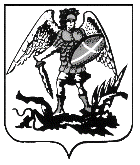 ПРАВИТЕЛЬСТВО АРХАНГЕЛЬСКОЙ ОБЛАСТИМИНИСТЕРСТВО СТРОИТЕЛЬСТВА И АРХИТЕКТУРЫ АРХАНГЕЛЬСКОЙ ОБЛАСТИП О С Т А Н О В Л Е Н И Еот «__» ________ 2023 г. № __-пг. АрхангельскО внесении изменений в правила землепользования и застройки муниципального образования «Уемское» Приморского муниципального района Архангельской областиВ соответствии со статьей 32 Градостроительного кодекса Российской Федерации, подпунктом 4 пункта 1 статьи 7.6.1 областного закона 
от 23 сентября 2004 года № 259-внеоч.-ОЗ «О реализации государственных полномочий Архангельской области в сфере правового регулирования организации и осуществления местного самоуправления», подпунктом 7 пункта 11.2, пунктом 13 Положения о министерстве строительства 
и архитектуры Архангельской области, утвержденного постановлением Правительства Архангельской области от 11 июня 2015 года № 214-пп, 
на основании заключения комиссии по подготовке проектов правил землепользования и застройки муниципальных образований Архангельской области о результатах общественных обсуждений по проекту о внесении изменений в правила землепользования и застройки муниципального образования «Уемское» Приморского муниципального района Архангельской области от __ ________ 2023 года министерство строительства и архитектуры Архангельской области постановляет:1. Утвердить прилагаемые изменения в правила землепользования 
и застройки муниципального образования «Уемское» Приморского муниципального района Архангельской области, утвержденные решением Собрания депутатов муниципального образования «Приморский муниципальный район» от 23 декабря 2016 года № 301.2. Разместить правила землепользования и застройки муниципального образования «Уемское» Приморского муниципального района Архангельской области с учетом изменений, утвержденных настоящим постановлением, 
в федеральной государственной информационной системе территориального планирования, на официальном сайте Правительства Архангельской области и на официальном сайте органа местного самоуправления Приморского муниципального района Архангельской области в информационно-телекоммуникационной сети «Интернет», а также в средствах массовой информации по решению органа местного самоуправления Приморского муниципального района Архангельской области.3. Настоящее постановление вступает в силу через десять дней со дня его официального опубликования.Министр строительства и архитектуры Архангельской области									      В.Г. ПолежаевУтвержденыпостановлением министерствастроительства и архитектурыАрхангельской областиот _______ 2023 г. № __-пИЗМЕНЕНИЯ,которые вносятся в правила землепользования и застройки муниципального образования «Уемское» Приморского муниципального района Архангельской области1. В пункте 1 статьи 43.3 виды разрешенного использования земельных участков и объектов капитального строительства дополнить условно разрешенным видом использования «Малоэтажная многоквартирная жилая застройка» (код 2.1.1).2. Пункт 2 статьи 43.3 дополнить подпунктом «2.6» следующего содержания:« 2.6 Для малоэтажной многоквартирной жилой застройки:Минимальный отступ от красных линий до линий регулирования застройки (до линий застройки) –5 м. Отступы от иных границ земельного участка не менее . Предельные размеры земельных участков:а) минимальные размеры земельных участков – 600 м2;б) максимальные размеры земельных участков – 10000 м2.Максимальная этажность многоквартирных жилых зданий – до 4 этажей, включая мансардный.    Максимальная высота многоквартирных жилых зданий малоэтажной застройки –  в коньке кровли.Максимальная площадь помещений, встроенных в малоэтажные многоквартирные жилые дома:объектов общественного питания – из расчёта на 50 посадочных мест.объектов розничной торговли –  торговой площади.Максимальный процент застройки – 40 %.При использовании и застройке земельных участков соблюдение требований градостроительных регламентов является обязательным наряду с требованиями технических регламентов, санитарных норм, нормативов градостроительного проектирования, публичных сервитутов, предельных параметров, ограничений использования земельных участков и объектов капитального строительства, установленных в зонах с особыми условиями использования территории и другими требованиями, установленными в соответствии с законодательством.»________________